Государственное бюджетное дошкольное образовательное учреждение детский сад №19 комбинированного вида Василеостровского района Санкт-ПетербургаПрезентация занятия для работы с детьми старшего дошкольного возраста на тему: «Ознакомление дошкольников с природными зонами в соответствии с ФОП ДО: степи»                                                      Выполнила: воспитатель Елисеева Надежда НиколаевнаСанкт-Петербург 2024 годПояснительная запискаДанное электронно-дидактическое пособие предназначено в помощь воспитателю для ознакомления дошкольников старшего возраста с природной зоной степей России.Презентация предназначена для использования педагогами на занятиях по ознакомлению с окружающим миром и экологии, а также родителями для расширения знаний ребенка по данной теме.Цель: сформировать у детей представление о природной зоне степей.Задачи: познакомить дошкольников с многообразными представителями растительного и животного мира степной полосы;              рассмотреть связь растительного и животного мира степей;              развивать у детей внимание, память, речь, умение обобщать, классифицировать, делать выводы;     формировать экологическую культуру, бережное отношение к объектам природы.Список слайдов Слайд №1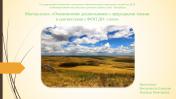 Титульный лист.Название темы, автор презентации.Слайд №2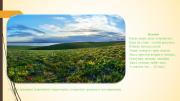        Степью называют равнинную территорию, покрытую травами и кустарниками. Здесь жаркое лето и холодная зима, особенностью климата степей являются нерегулярные и скудные осадки. Растительность представленная злаковыми, которые хорошо переносят засуху и высокие температуры. Интересный факт: В степях полностью отсутствуют деревья, если не считать те, которые были выращены искусственно.       Благодаря своим природным условиям степи являются домом для уникальных представителей животного мира. Многие виды не встречаются больше нигде на планете.Слайд №3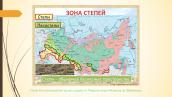        Степи России — равнины в умеренных и субтропических зонах занятые степной растительностью, находящиеся на юге страны от Чёрного моря и Кавказа до Забайкалья.Слайд №4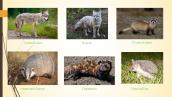        По большей части степная зона отличается обилием травоядных пасущихся животных. Кроме травоядных, можно встретить ещё грызунов и даже хищников.      Среди хищников можно выделить:      Степной волк в размере немного уступает обычному лесному. Однако, если сравнивать с другими плотоядными, степной волк является самым крупным представителем. Характерные цвета окраса: желтый, серый. Питается как растениями, так и животными.      Корсак по размеру меньше обычной лисы. Лапы длинные, а уши большие. Окрас шерсти серый или с рыжим оттенком. Зимой мех более длинный и пушистый. Корсак хорошо бегает и лазает по деревьям. Своих убежищ не делает, а населяет брошенные жилища барсуков, лисиц и сусликов. Питается хищник грызунами, птицами, насекомыми.      Степной хорёк (светлый хорь). Хищный обитатель степи внешне очень схож с куницей. Основная часть окраса светло-желтая, но лапы и грудь черные. Ушки и губы степного хорька окрашены в белый цвет, а вот область вокруг глаз приобретает желтовато-бурый оттенок.      Азиатский барсук имеет густой подшерсток, а сама шерсть отличается длинной и особой мягкостью. Основной цвет окраса светло-серый, на шерсти кроме основного цвета можно увидеть желтоватые блики. На мордочке есть полосы желтовато-коричневого цвета.      Перевязка. Характерна необычная окраска. В основе всей шерстки небольшого хищника лежит темно-каштановый слой, а на фоне уже образуются узоры, которые выполнены белым, черным и желтыми цветами.      Ушастый еж. У этих самых маленьких представителей ежовых есть огромные уши, они защищают животное от перегрева. Активность приходится на ночное время. В поисках пищи ежи преодолевают несколько километров. Основу рациона составляют мелкие пресмыкающиеся, грызуны и насекомые. Летом ушастые ежи питаются фруктами, ягодами, овощами и зеленью. В конце лета зверьки запасают жир, а к октябрю впадают в спячку. У ушастого ежа немало естественных врагов. Поскольку зверь не умеет сворачиваться в клубок, он старается убежать от хищников.Слайд №5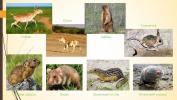       Среди травоядных можно выделить:      Антилопа – сайгак. Длина тела взрослой особи около 100-140 см, вес — 20-40 кг, отдельные животные достигают веса более 60 кг. Особенностью сайгака является нос, напоминающий короткий хоботок. Окрас шерсти меняется в зависимости от сезона, зимний мех светлее и гуще летнего. Животные предпочитают жить многочисленными стадами. Летом сайгаки питаются побегами трав, а зимой кочуют в теплые края, чтобы найти пропитание. Естественным врагом является степной волк. Популяция по большей части сокращается из-за охоты. Представитель семейства полорогих на сегодняшний момент относится к исчезающим видам.      Кулан является родственником ослов, зебр и диких лошадей. Кулан способен бежать со скоростью 60 км/ч. Эти непарнокопытные млекопитающие живут стадами, вожак в случае опасности подает сигнал. Куланы неприхотливы в еде, могут употреблять как свежие травы, так и высохшие злаки. Зимой в поисках корма они роют снег копытами. Серьезную угрозу представляют волки.      Байбак или степной сурок имеет внушительные для грызунов размеры. Вес может достигать десяти килограммов. Длина тела байбака не более 35 сантиметров, а хвост до 15. Тело массивное, лапы короткие, а когти длинные. Рацион байбаков состоит из растений, реже из животной пищи. С наступлением зимнего времени года животное впадает в спячку.         Характерно, что равнинная местность подходит для мелких грызунов. Стоит помнить, что грызуны имеют большое значение для экосистемы. Благодаря постоянному прорыванию почв создаются благоприятные условия для роста растений. Представители мелких видов:         Тушканчик. Размер зверька не превышает 25 см, а вес 200 г. Тело, как и передние лапы, короткое, а вот задние лапы сильные и большие. Мех серовато-песчаного цвета. Для увлечения скорости тушканчик выбирает зигзагообразную траекторию. На кончике хвоста расположена кисточка. Сам хвост помогает зверьку предостеречь от опасности других представителей своего вида, а также ориентироваться в пространстве. Пик активности достигается в ночное время суток. Кроме растений тушканчик питается насекомыми, корневищами, а также семенами. Интересно: Хвост тушканчика больше, чем длина тела и может достигать 30 сантиметров.       Степная пищуха. Длина тела пищухи едва достигает двадцати сантиметров. Ушки у грызуна круглые, а размер составляет 12-16 миллиметров. Хвост незаметный, лапки небольшие. С наступлением холодов у пищух разрастается не только когтевая пластина, но и подошвенные выросты увеличиваются, благодаря чему пищуха может копать снег. Зимой мех становится в два раза больше, а также пропадает рябь, оттенок светлеет.      Хомяк обыкновенный. Массивное телосложение и масса в 700 г, длина тела не более 35 см, цепкие когти, ярко-оранжевый окрас, черное брюшко и белые полосы по бокам – все это характерно для хомяков. Кроме этого, его отличают маленькие ушки и небольшой хвостик. Пик активности наступает во время сумерек.      Крапчатый суслик. Конечности короткие, а пальцы длинные. Вес не превышает 500 г. Длина может достигать 20 см. Отличительная особенность: способность впадать в анабиоз при отсутствии питания.      Гигантский слепыш. Млекопитающее из отряда грызунов относится к реликтовым животным. Размер взрослой особи варьируется от 25 до 35 см, вес тела достигает 1 кг. В процессе эволюции у зверей атрофировалось зрение. Всю свою жизнь они проводят в подземной норе, постоянно увеличивая ее. Питается слепыш растениями, которые втягивает в нору из надземной части. На зиму он откладывает запасы в специальные кладовые. Благодаря скрытному образу жизни у слепышей практически отсутствуют враги и конкуренты.Слайд №6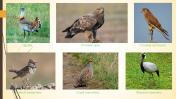        Из птиц в степи водятся дрофа, степной орел, пустельга, степной жаворонок, серая куропатка, журавль-красавка и другие.       Дрофа. Крупные птицы с сильными, толстыми ногами. Весят до 23 кг. Перья жесткие, оперение пестрое. В окрасе присутствуют такие цвета как: бурый, черный и белый, а также бежевый. Большинство видов воду не пьет.       Степной орел. Размах крыльев до 2 м, длина тела может доходить до 85 сантиметров, при этом вес составляет практически 5 кг.  Оперение темно-бурое, встречаются вкрапления. Охотится главным образом на сусликов. На данный момент находятся на грани исчезновения. Внесен в Красную книгу России.        Степная пустельга. Размах крыльев 65-82 см, тело может достигать 33 см в длину. Перья самцов окрашены в рыжий, серый и черные цвета, а вот самки с оперением поскромнее – серый, черный, коричневый. Питается грызунами, изредка птицами и крупными насекомыми. Характерный охотничий прием – зависание над добычей с трепещущими крыльями, а затем пикирование вниз. Последствием уничтожения насекомых стало исчезновение вида. Степная пустельга занесена в Красную книгу.        Степной жаворонок. Крупный жаворонок размером со скворца, коренастый и массивный, с очень мощным клювом и довольно коротким хвостом. Хохолок на голове отсутствует. Хорошо и много бегает по земле, часто присаживается на маленькие деревца и кустики в степи.        Серо-бурая куропатка. Оперение серо-голубое в сочетании с яркими пятнами. Вес серо-бурой куропатки не превышает 500 г, а длина тела едва доходит до 31 см. В рационе взрослых особей присутствует растительная пища за редким исключением.        Журавль красавка. Самый маленький журавль: длина тела не превышает одного метра, а вес 3 кг. Окрас представляет из себя сочетание серого и черного цветов, а вот глаза красноватого оттенка.  Голова чёрная; позади глаз пучки белых перьев. Живут на открытых территориях с невысокой травой. Собираются в стаи в местах зимовки. Гнездо – углубление с веточками, камешками. Любят питаться растениями и орешками. Некоторые орнитологи сравнивают журавля красавку с женской красотой. Внесен в Красную книгу России.Слайд №7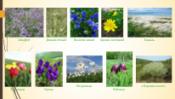       На территории степи произрастают как кормовые растения, так и те, которые опыляются пчелами для сбора нектара. Но для человека это не единственный ценный ресурс. Кроме подобных представителей, можно встретить и лекарственные травы, такие как шалфей, донник белый, василек синий, адонис весенний и другие.      Основные растения – различные злаки с преобладанием ковыля. Весной цветут луковичные тюльпаны, ирисы, ветреницы, рябчики. Интересен тот факт, что на одном квадратном километре степи могут находиться до 80 видов различных трав, поэтому зону степей заслуженно называют королевством разнотравья.       Степные злаки имеют мощную корневую систему, которая образует плотную дернину, защищающую почву от пересыхания и выдувания ветром. Некоторые растения во время засухи превращаются в «перекати-поле», обламываясь в нижней части и двигаясь туда, куда несет ветер; при этом рассеиваются созревшие семена.Слайд №8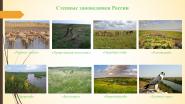        Экологические проблемы степей       Благодаря своим природным условиям степи являются домом для уникальных представителей животного мира. Многие виды не встречаются больше нигде на планете. К сожалению, этот уникальный биом практически исчез с лица Земли из-за деятельности человека. Основным источников этих проблем является сельское хозяйство, а именно распахивание, орошение и отведение земель под пастбища и сенокосы. Большая часть территории степей была использована для нужд сельского хозяйства и добычи полезных ископаемых. Первозданные участки степи можно встретить только в заповедниках и национальных парках. Сотни видов растений были потеряны навсегда. Из-за нехватки пищи, вмешательства человека и браконьерства, степные животные оказались на грани вымирания или мигрировали в другие экорегионы.       Благодаря занесению в Красную книгу и охране государства исчезающих видов популяцию сохранить немного проще. На данный момент открывается все больше заповедников и заказников. Браконьерство нанесло сильный урон, но популяции двух культовых видов — сайгака и лошади Пржевальского — по всей видимости, восстанавливаются.       В пределах России к степным можно отнести 11 заповедников: «Черные земли», «Приволжская лесостепь», «Оренбургский», «Ростовский», «Волго-Уральский», «Даурский», «Астраханский», «Белогорье», «Воронинский», «Воронежский», «Галичья гора».Слайд №9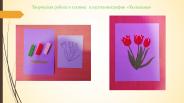 Творческая работа в технике пластилинография «Тюльпаны»Для работы вам понадобятся: тонированная цветная бумага контрастного оттенка с нанесенным на нее контуром тюльпанов, пластилин зеленого, красного и белого цветов, доска для лепки и стека.Тонким слоем нанести пластилин нужных цветов на лепестки и листья тюльпанов в пределах контура, при необходимости подправить стекой.Для изготовления стебельков и кромочек лепестков скатать тонкие колбаски и расположить их в пределах контура.Стекой нанести границы лепестков и прожилки на листики.Наша тюльпанчики готовы.Слайд №10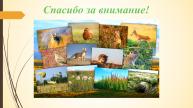 В заключение педагог подводит итоги задавая вопросы о том, что нового дети сегодня узнали. Например:Как выглядит степь?Какой растительности практически не бывает в степи?Каких степных хищников вы запомнили?Каких травоядных можно увидеть в степи?Хвост какого мелкого грызуна больше его тела?И т. п.